学校电子邮箱使用说明个人邮箱申请武汉商学院官网首页——右上角新版智慧校园——搜索我的邮箱应用——邮箱申请——按要求完成申请信息填写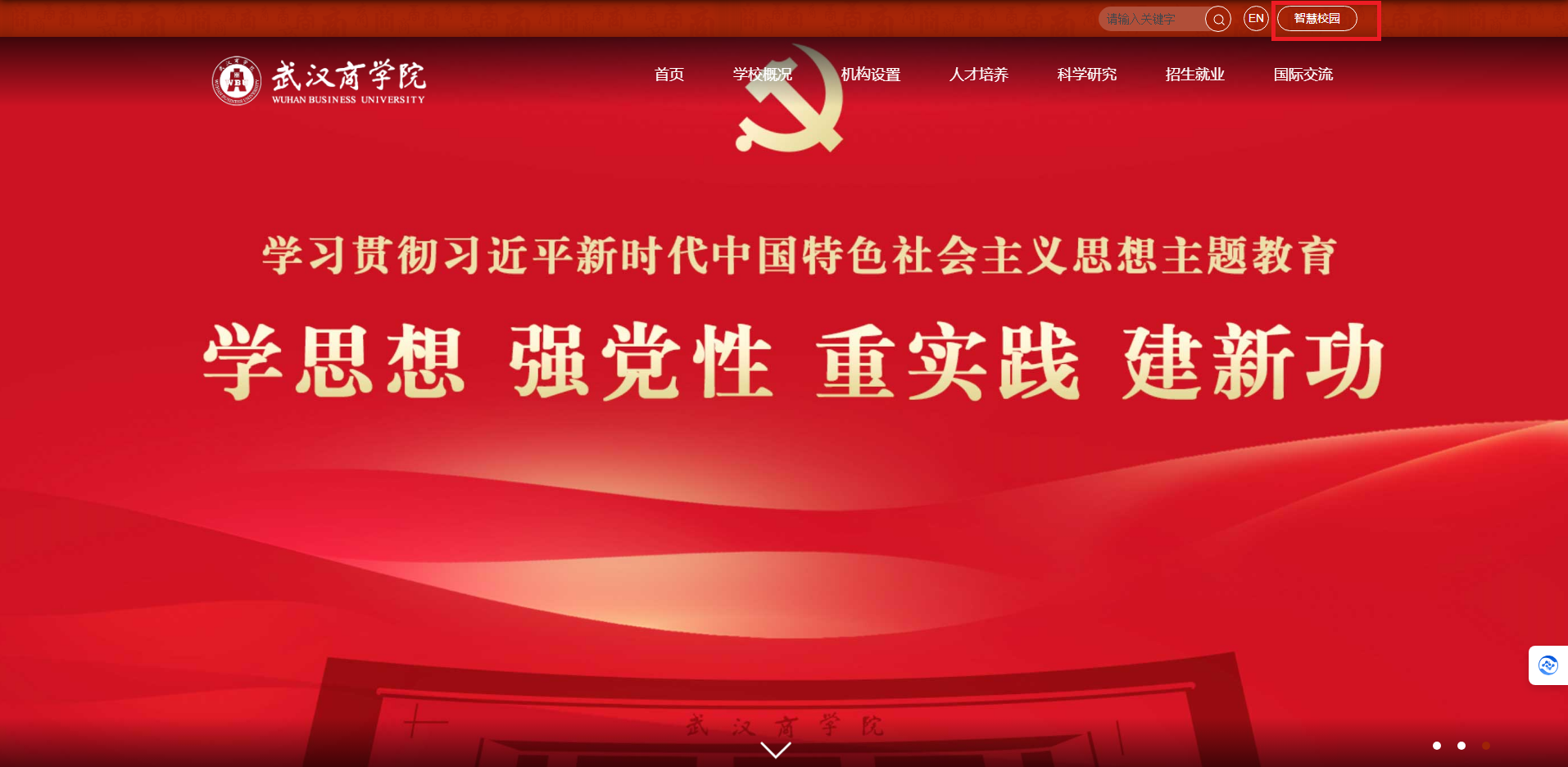 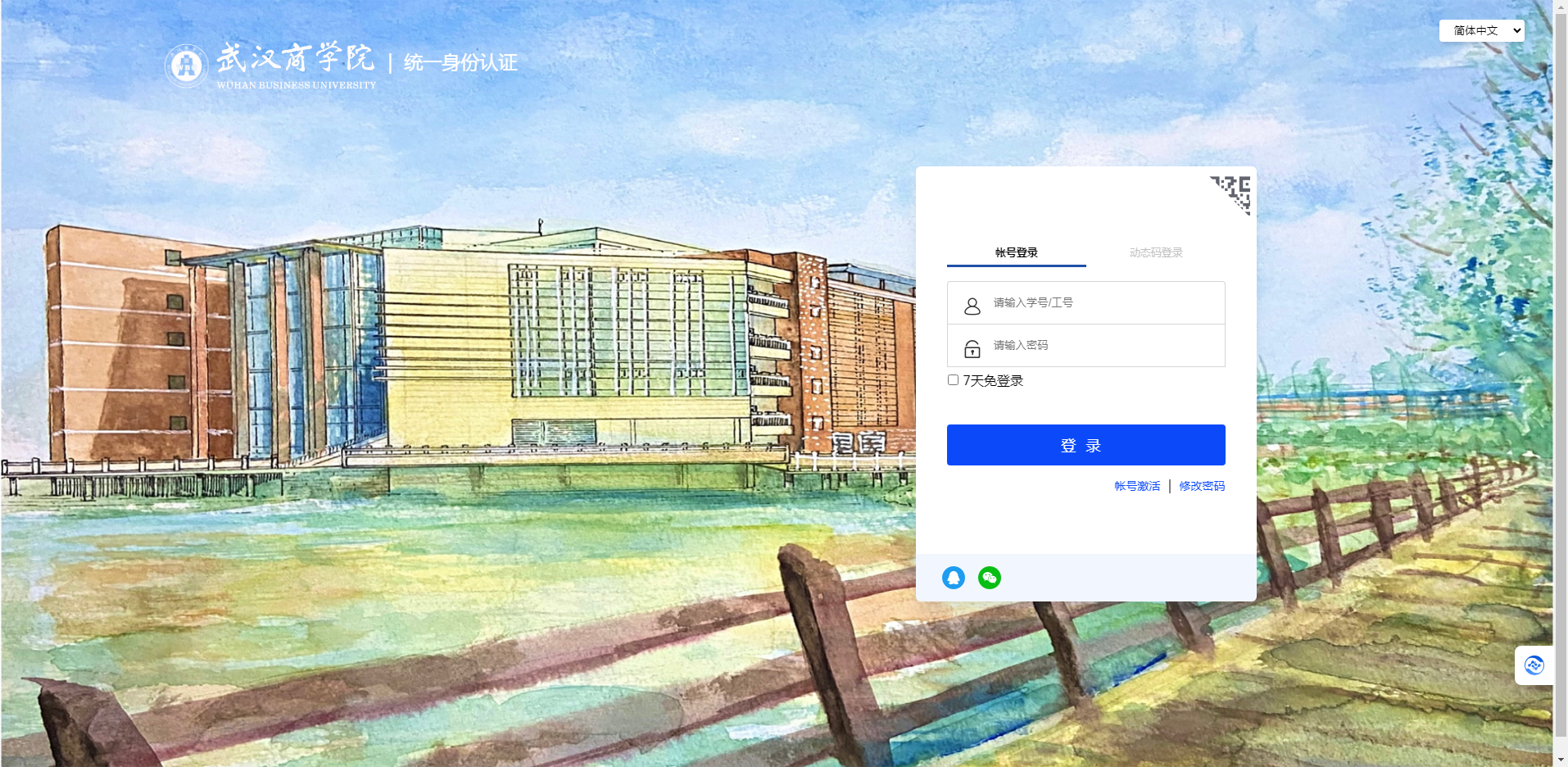 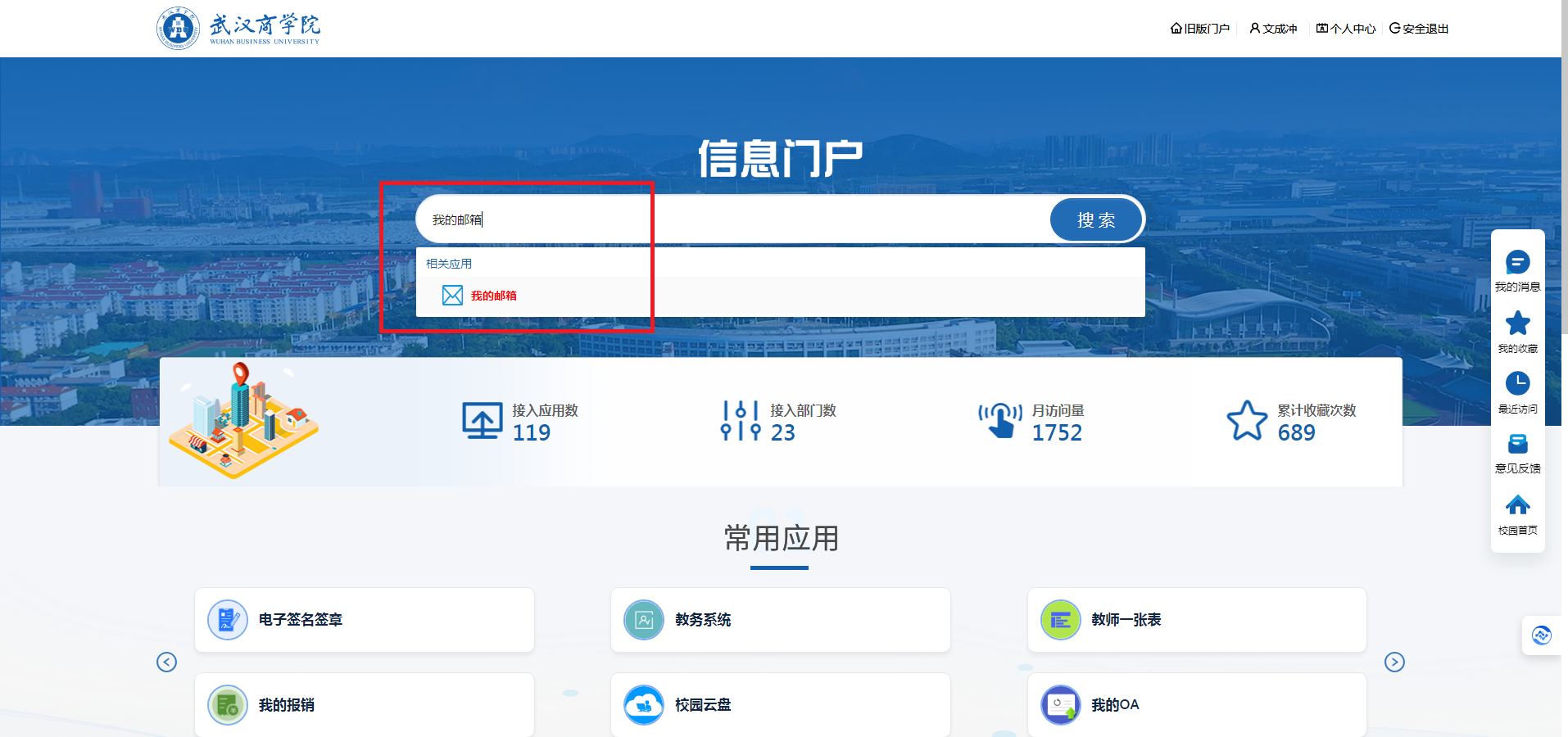 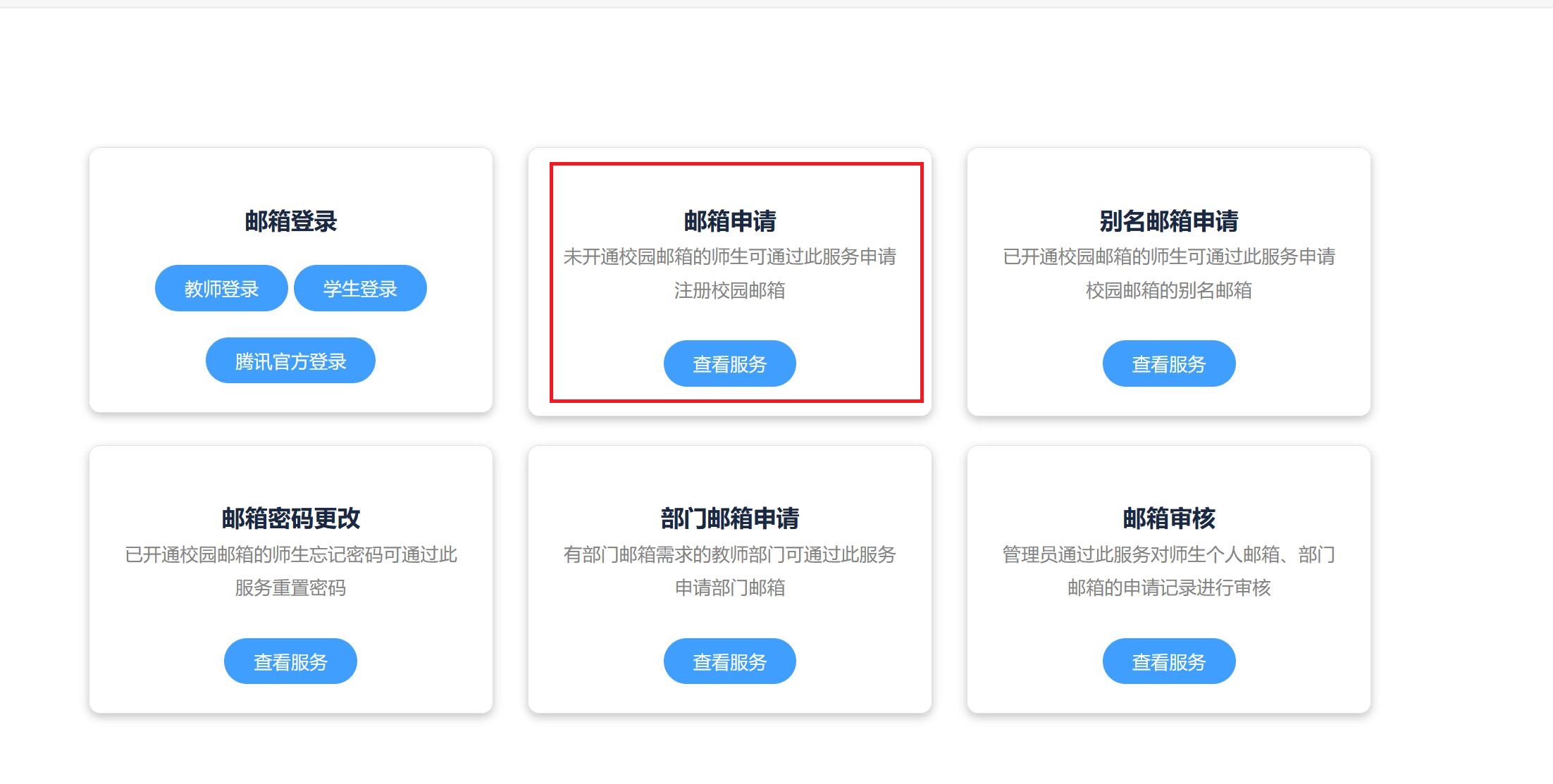 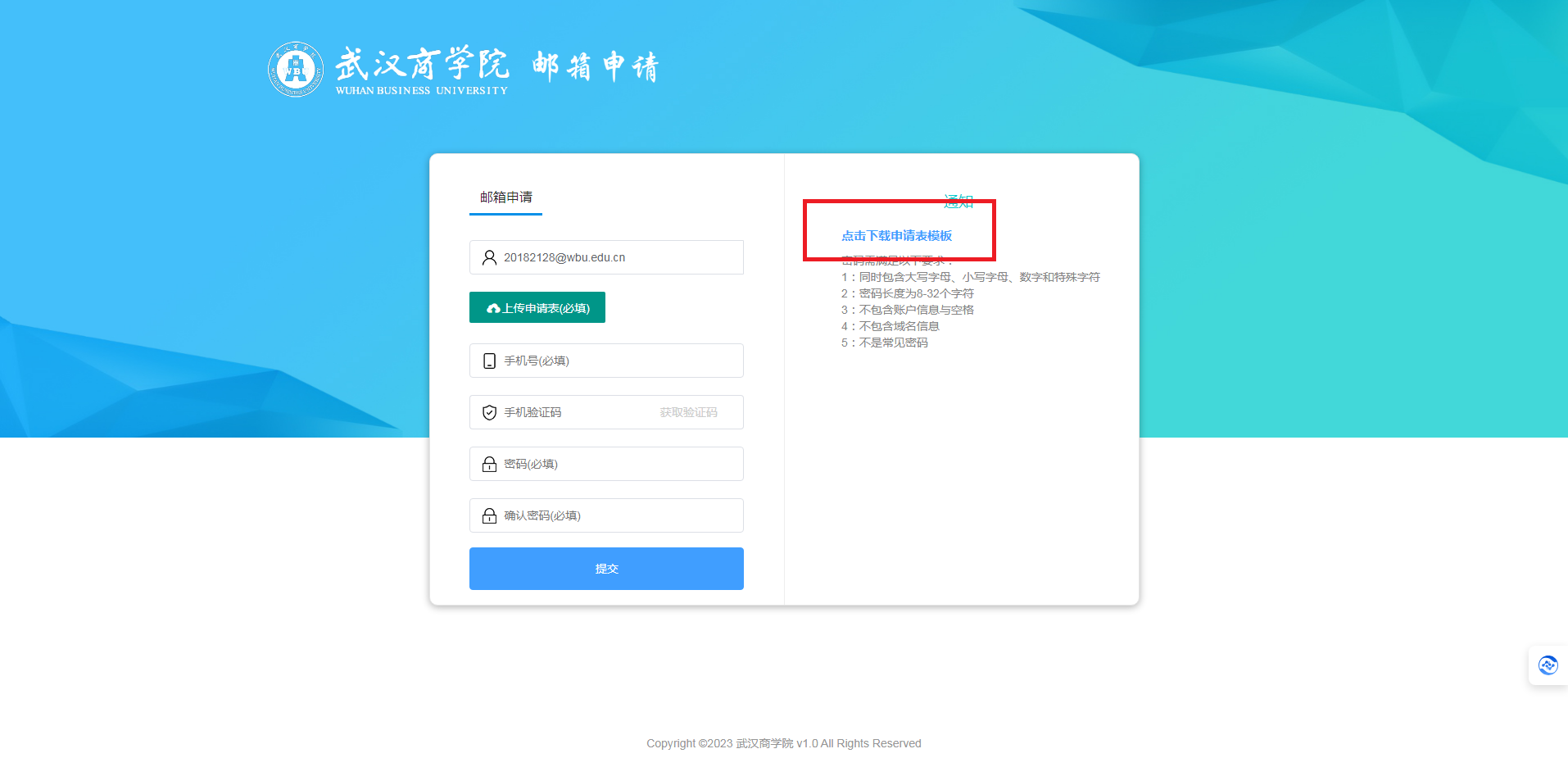 申请表只支持图片格式上传需部门复制人签字并盖章部门邮箱申请武汉商学院官网首页——右上角新版智慧校园——搜索我的邮箱应用——部门邮箱申请——按要求完成申请信息填写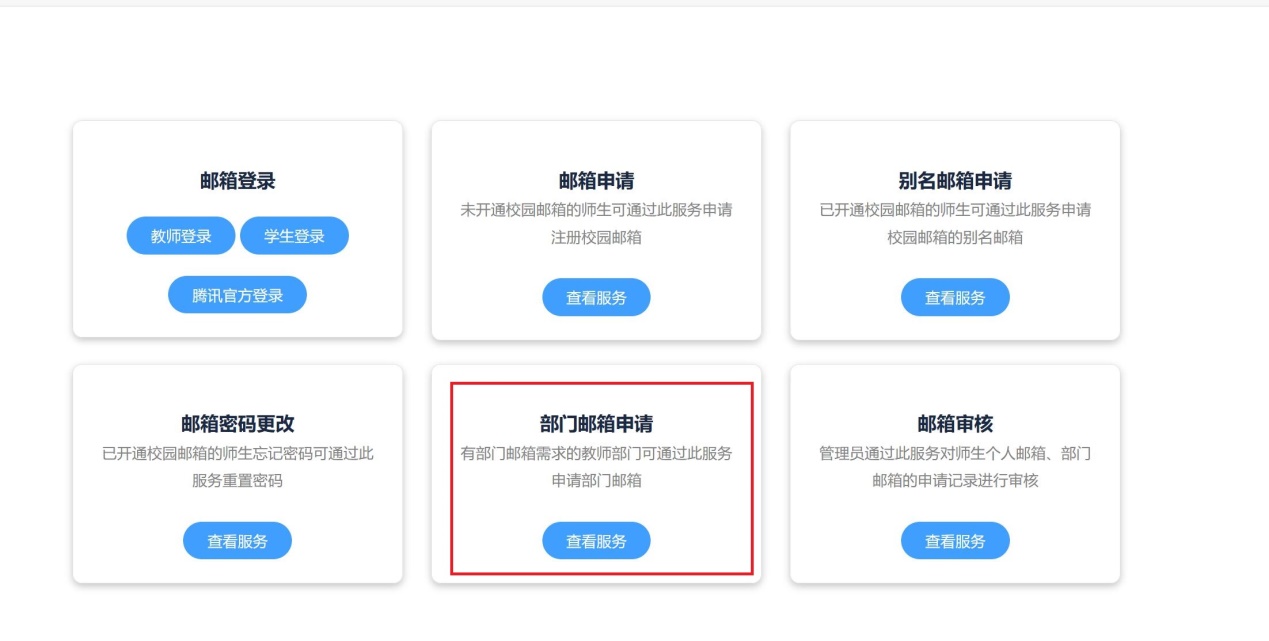 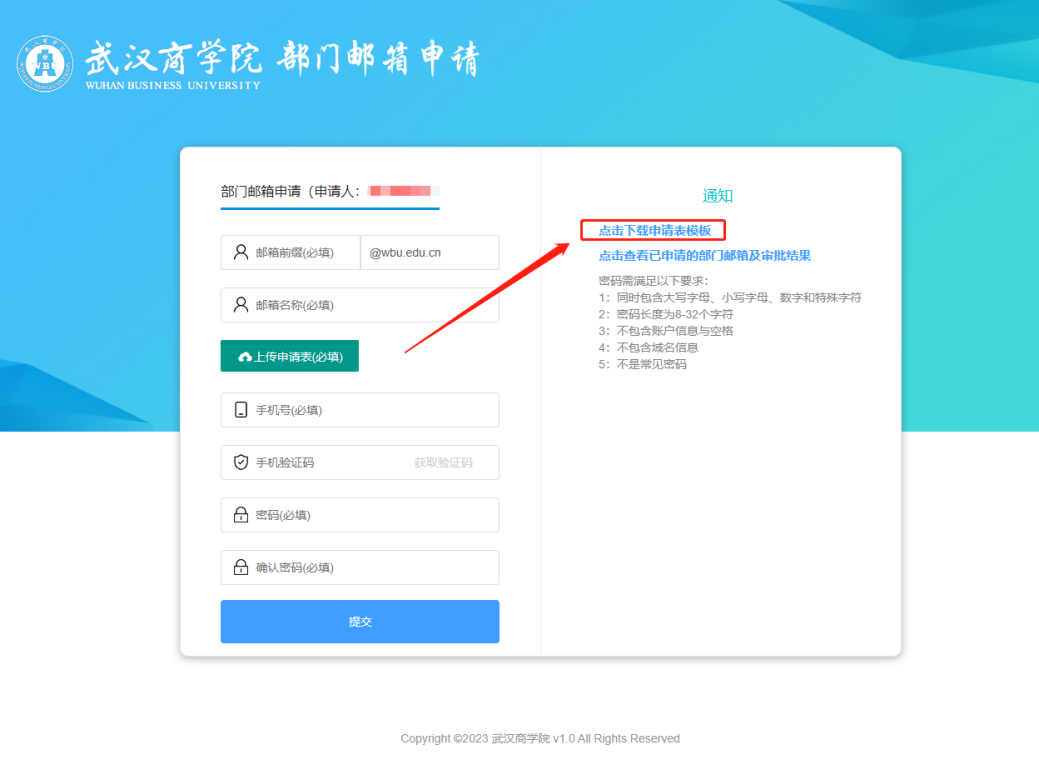 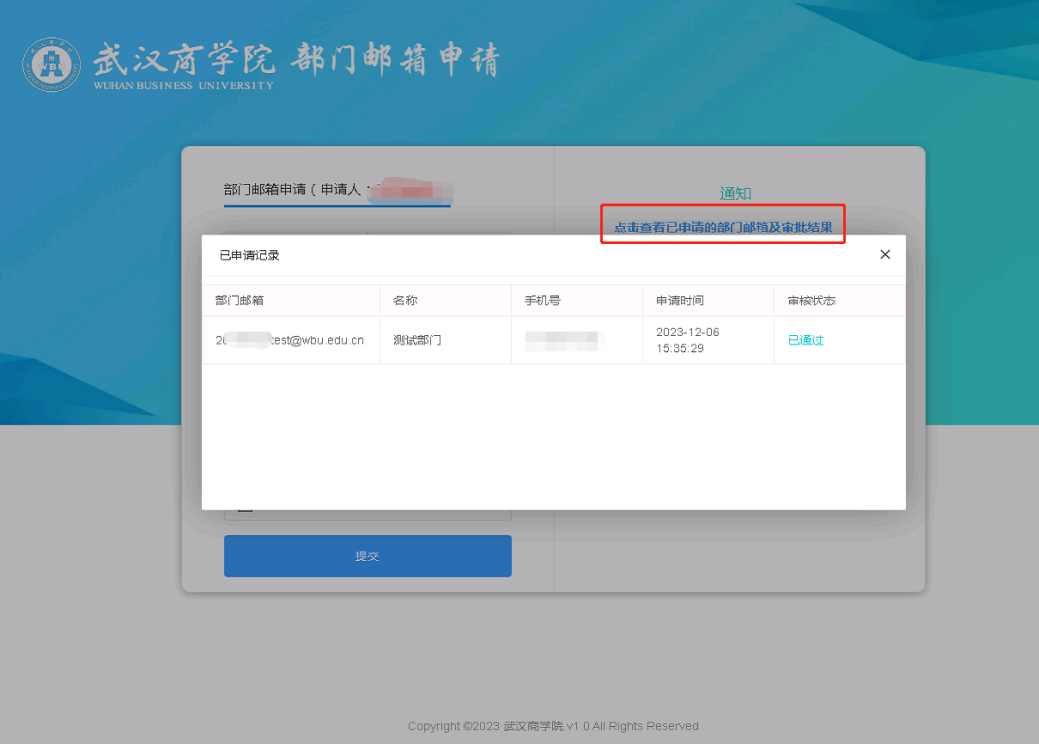 邮箱登入地址登入地址为：http://mail.wbu.edu.cn/（教师邮箱登入地址）http://mail.xs.wbu.edu.cn/（学生邮箱登入地址）https://exmail.qq.com/login（腾讯官方登入地址）也可以在武汉商学院官网首页——右上角新版智慧校园——搜索我的邮箱应用——邮箱登入直接点击跳转个人邮箱别名申请武汉商学院官网首页——右上角新版智慧校园——搜索我的邮箱应用——别名邮箱申请——按要求完成申请信息填写每人可以申请一个别名，别名不能与他人别名重复不能有歧义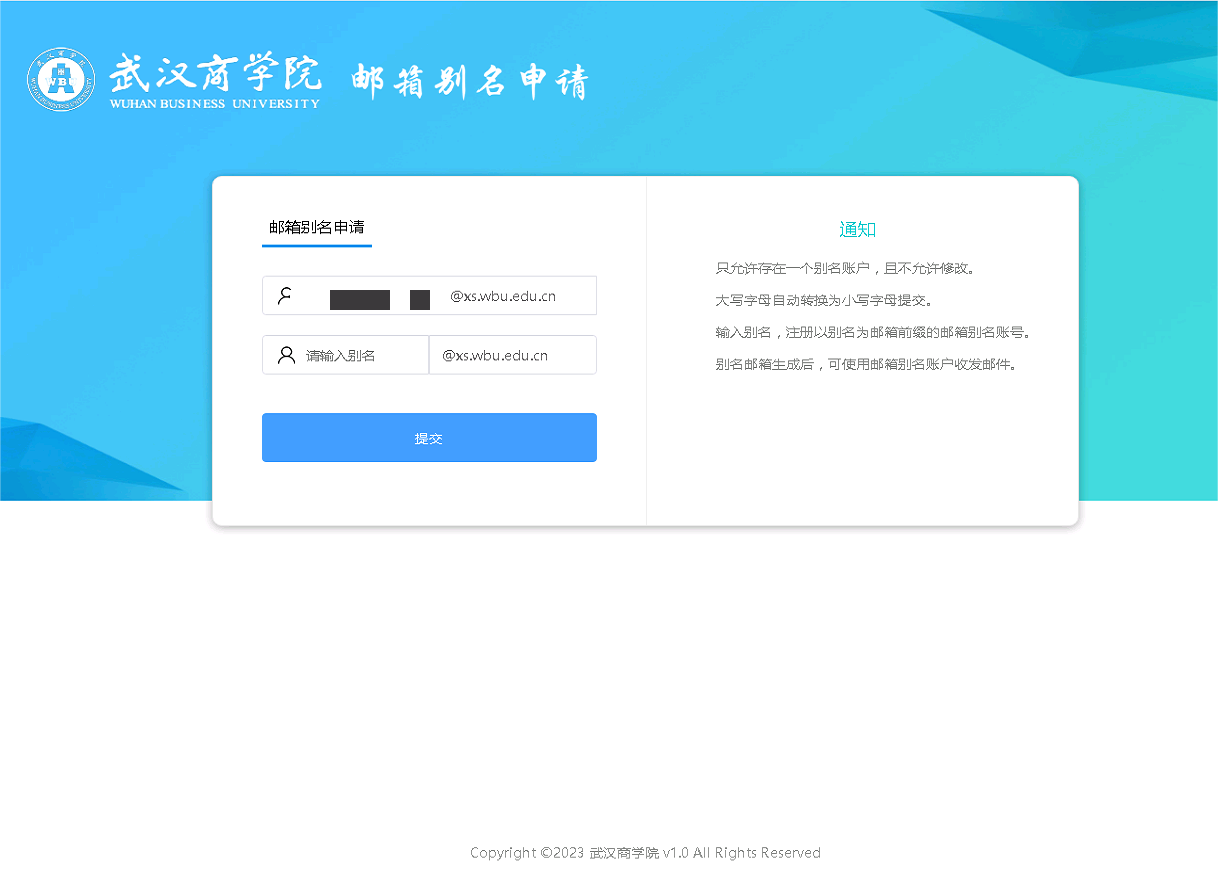 修改个人邮箱密码校内修改密码方式（本方式只可在校内使用，在校外可登入VPN使用）武汉商学院官网首页——右上角新版智慧校园——搜索我的邮箱应用——邮箱密码更改——按要求完填写新密码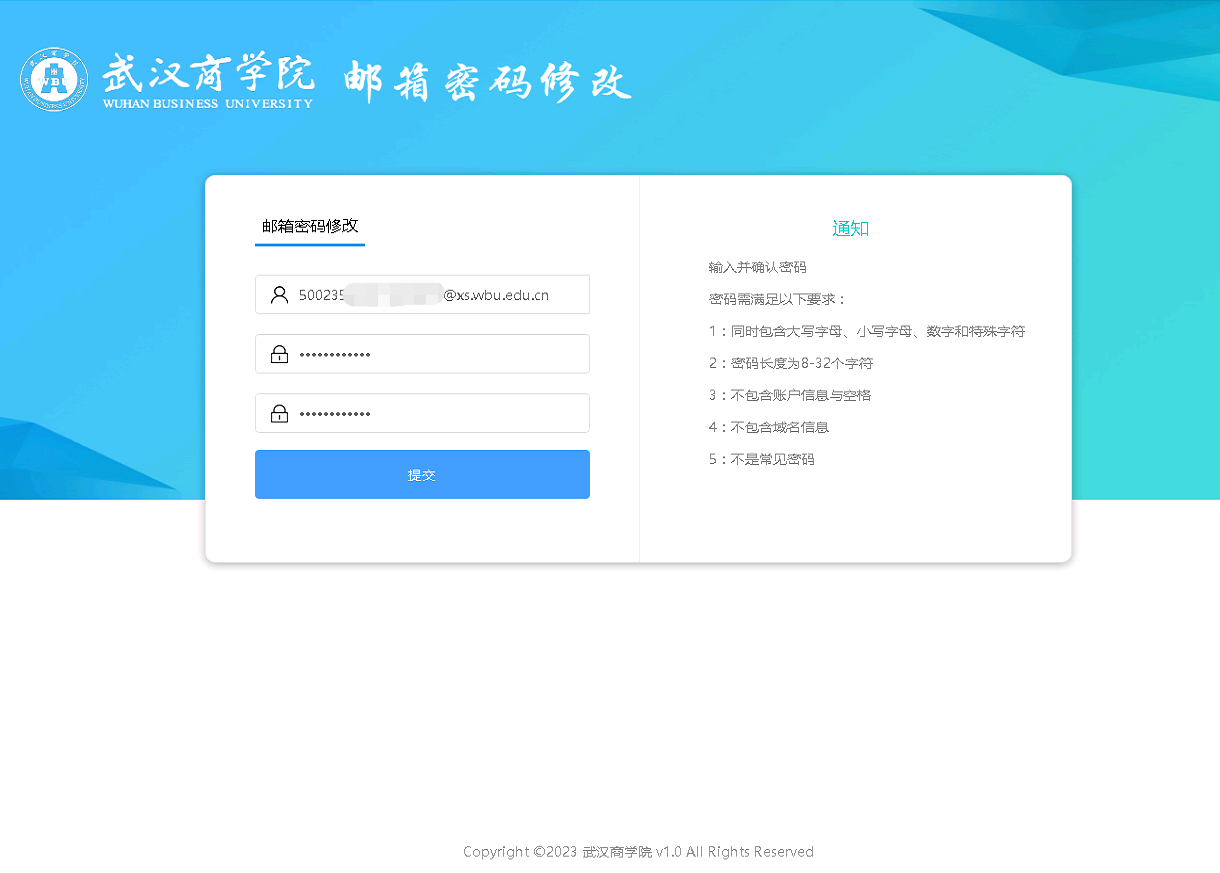 2. 校外修改密码方式（需先绑定手机号后方可使用此方式）由于企业邮箱密码设置规则比较复杂，密码非常容易忘记，大家进入邮箱后记得第一时间绑定手机号。设置---帐户---帐户信息---手机号码 设置找回密码手机号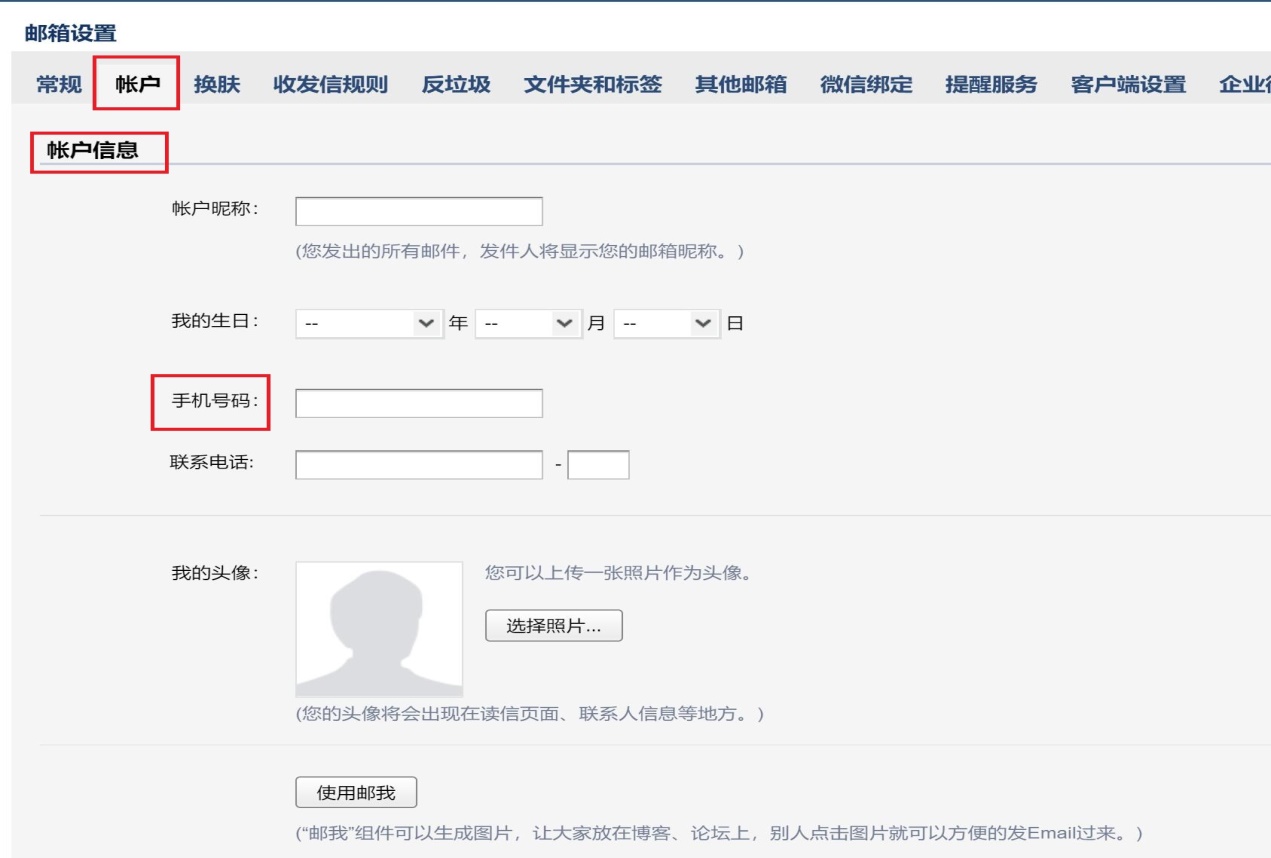 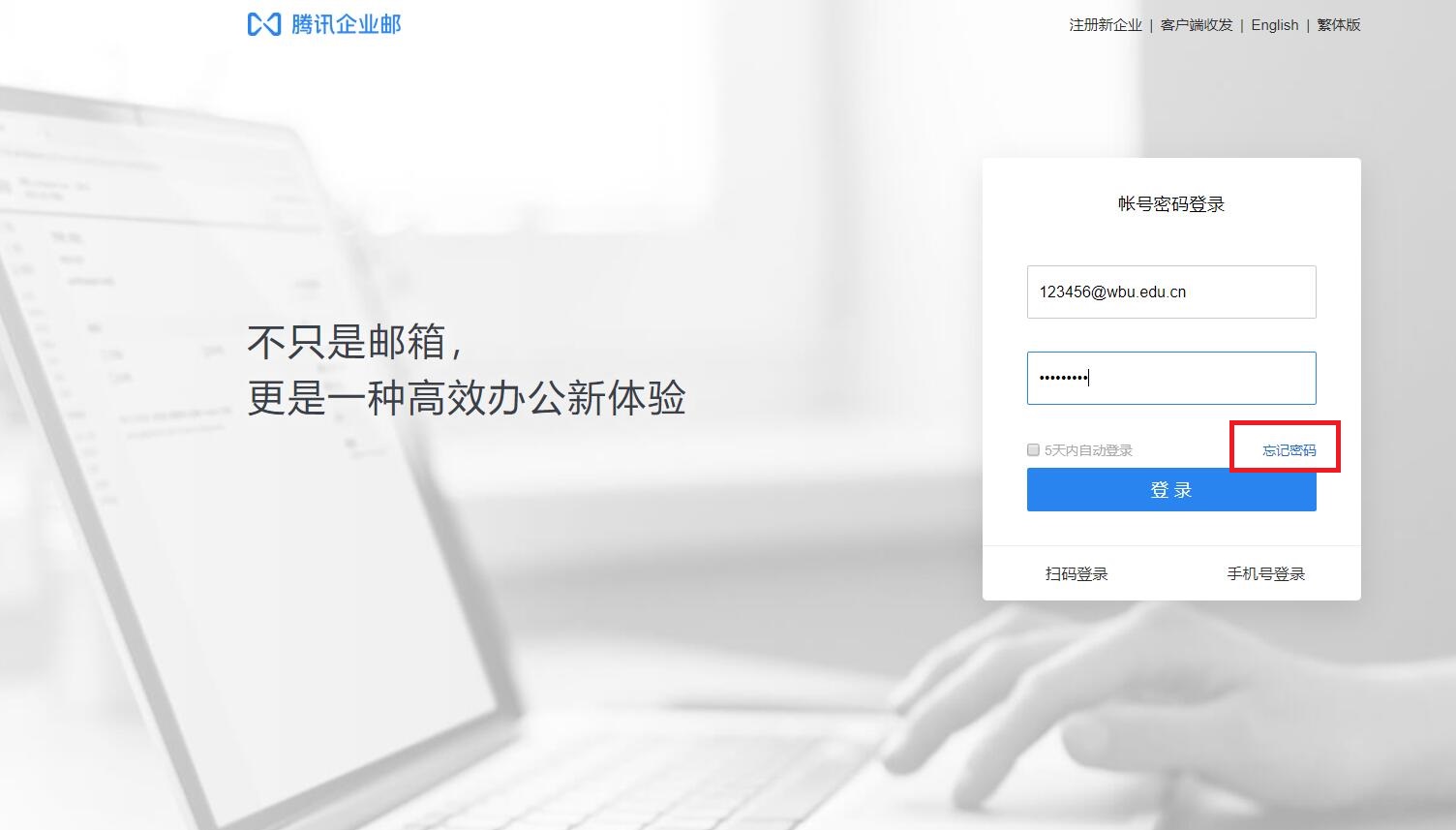 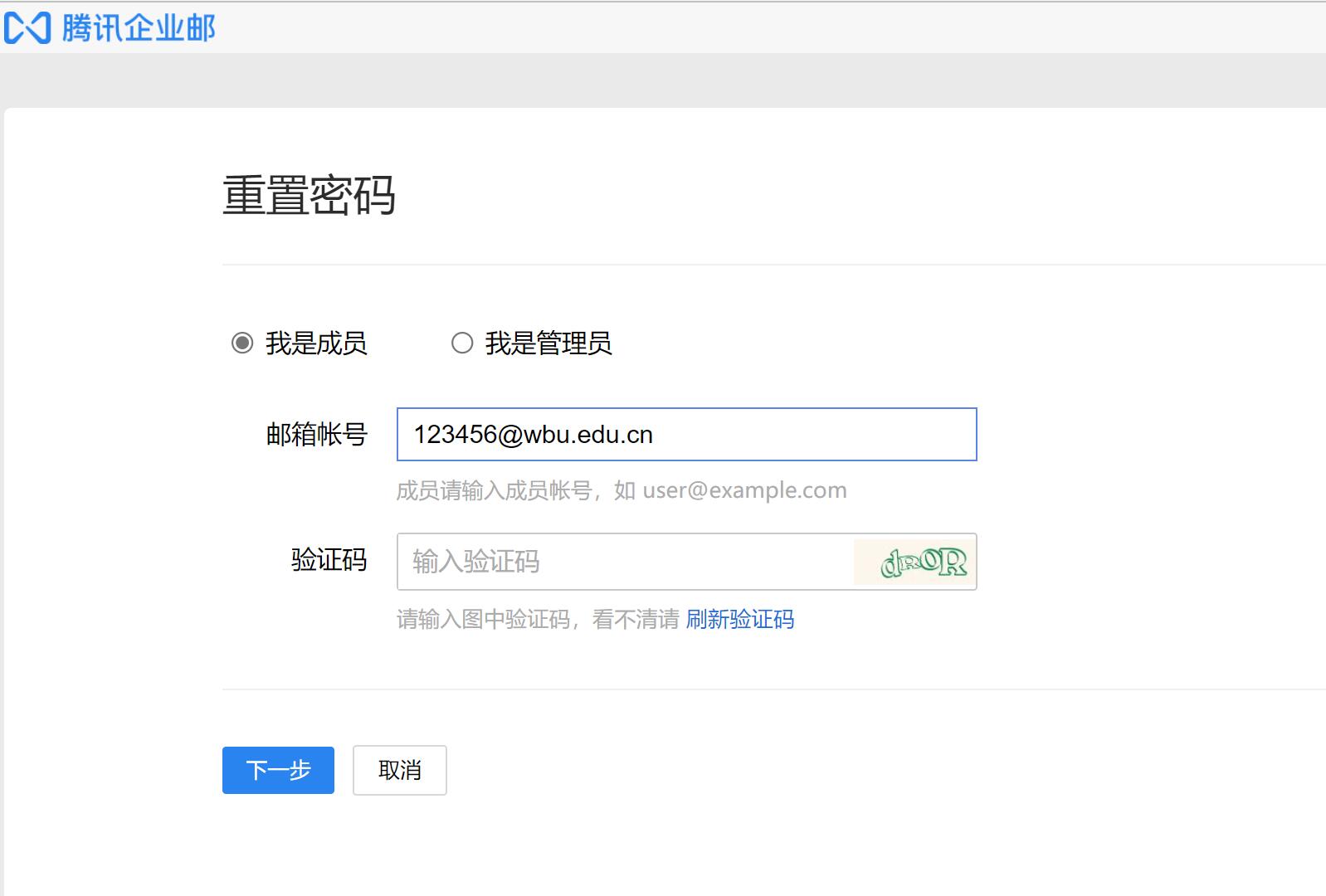 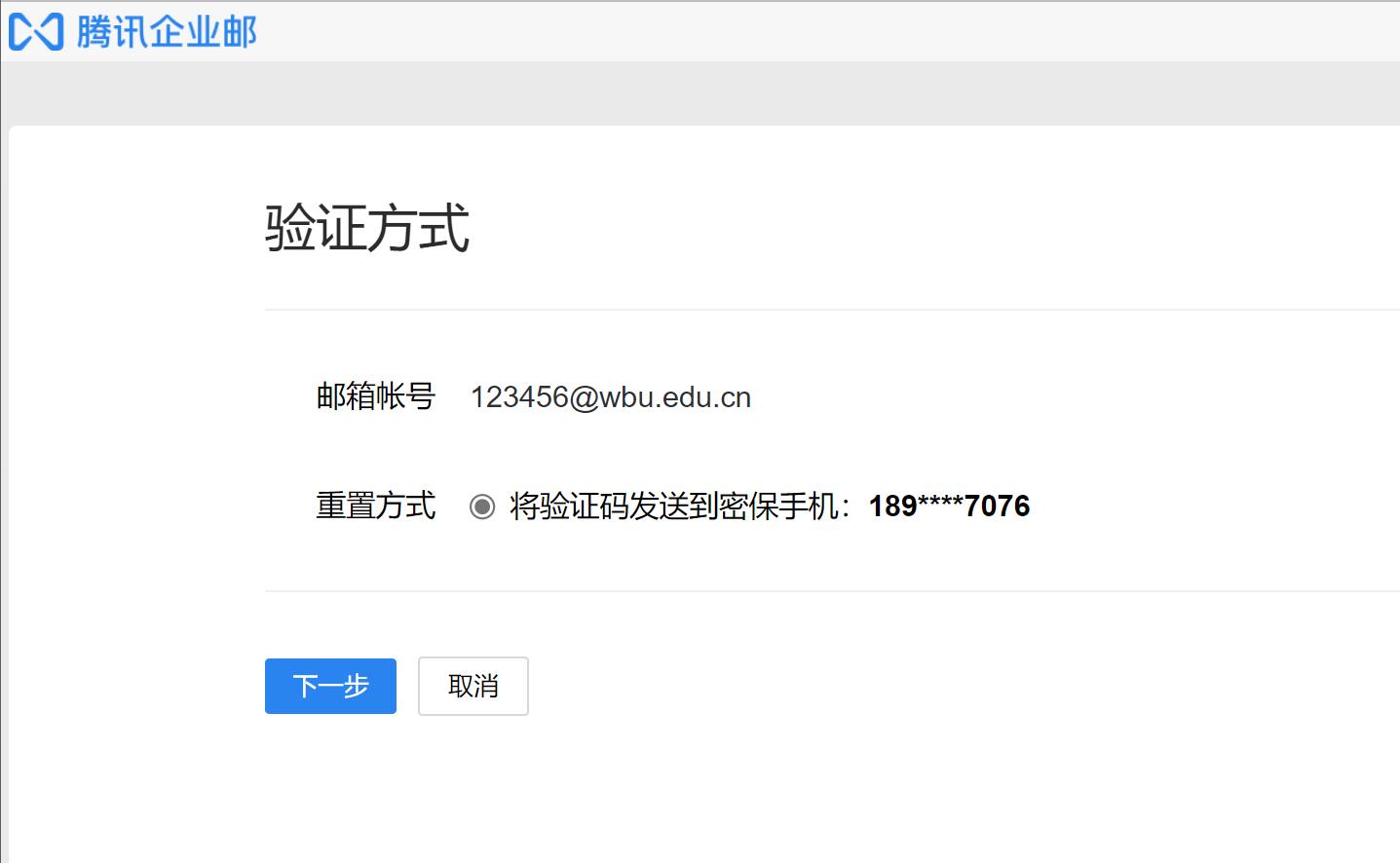 绑定QQ,微信绑定QQ号可从QQ邮箱直接跳转企业邮箱绑定微信后可以使用微信扫码登入（想微信扫码登入请一定要先绑定微信）进入企业邮箱后可绑定自己的QQ号，然后从QQ中直接登入设置---提醒服务---QQ提醒---绑定QQ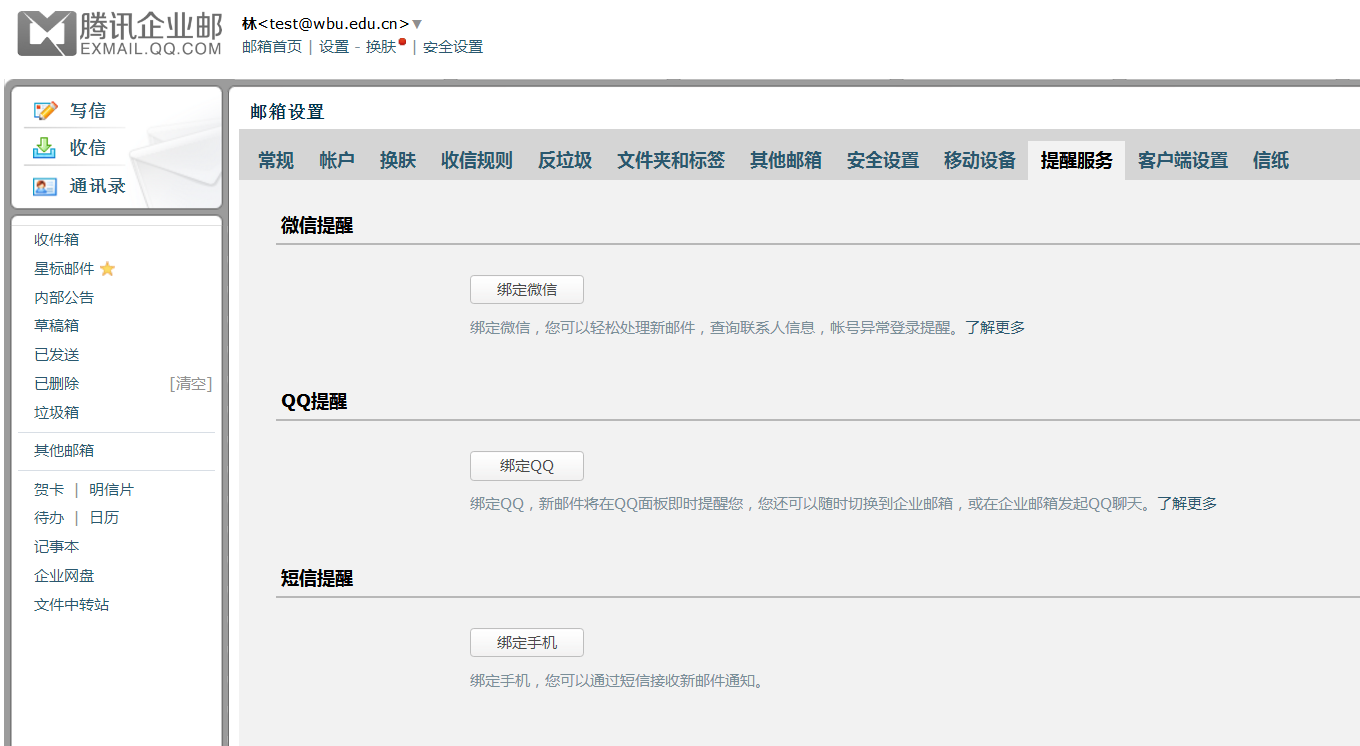 输入自己的QQ账号及密码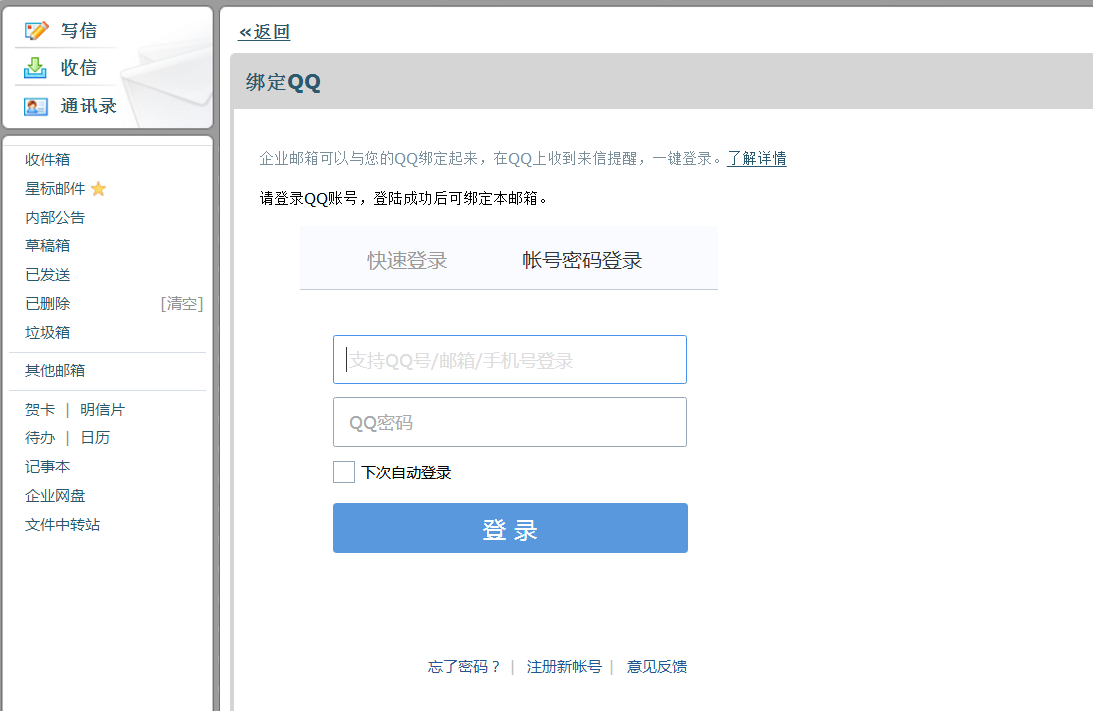 绑定成功后可以选择打钩后可以从QQ直接登入学校邮箱，不打钩直接进去QQ邮箱，再从QQ邮箱中切换到学校邮箱。可以选择进入时是否需要密码验证。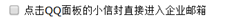 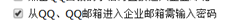 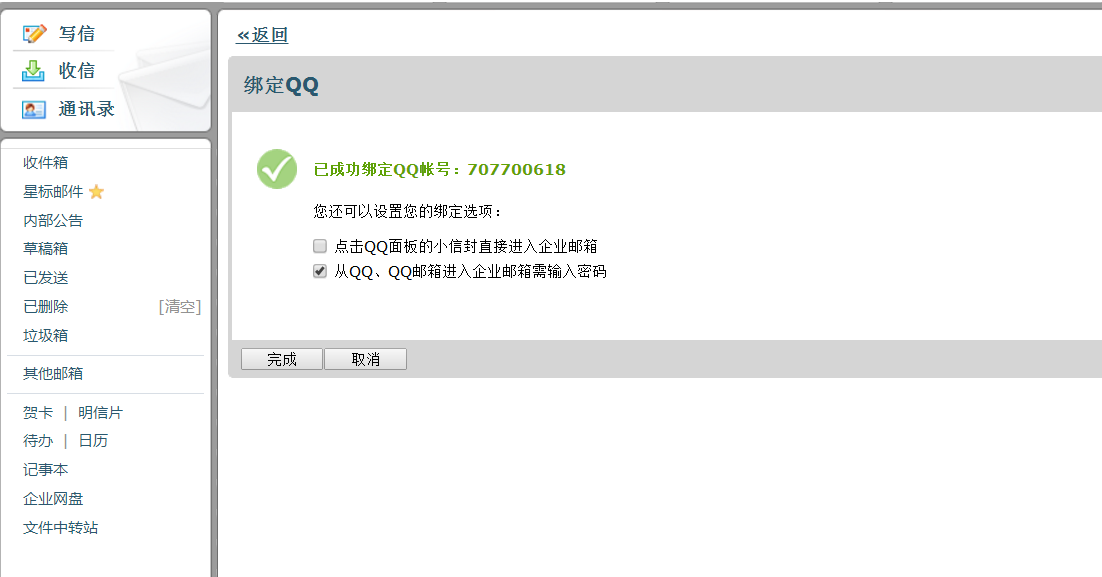 QQ中进入邮箱点这里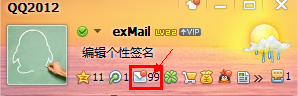 QQ中进入邮箱后，QQ邮箱跟学校邮箱可以相互切换。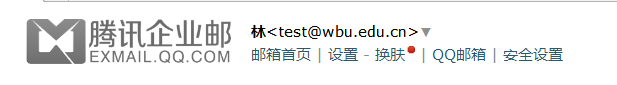 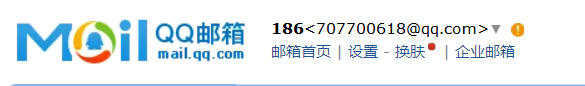 进入学校邮箱后可绑定自己的微信号，然后从微信中直接登入，绑定后即可在腾讯登入地址扫码登入。设置---提醒服务---微信提醒---绑定微信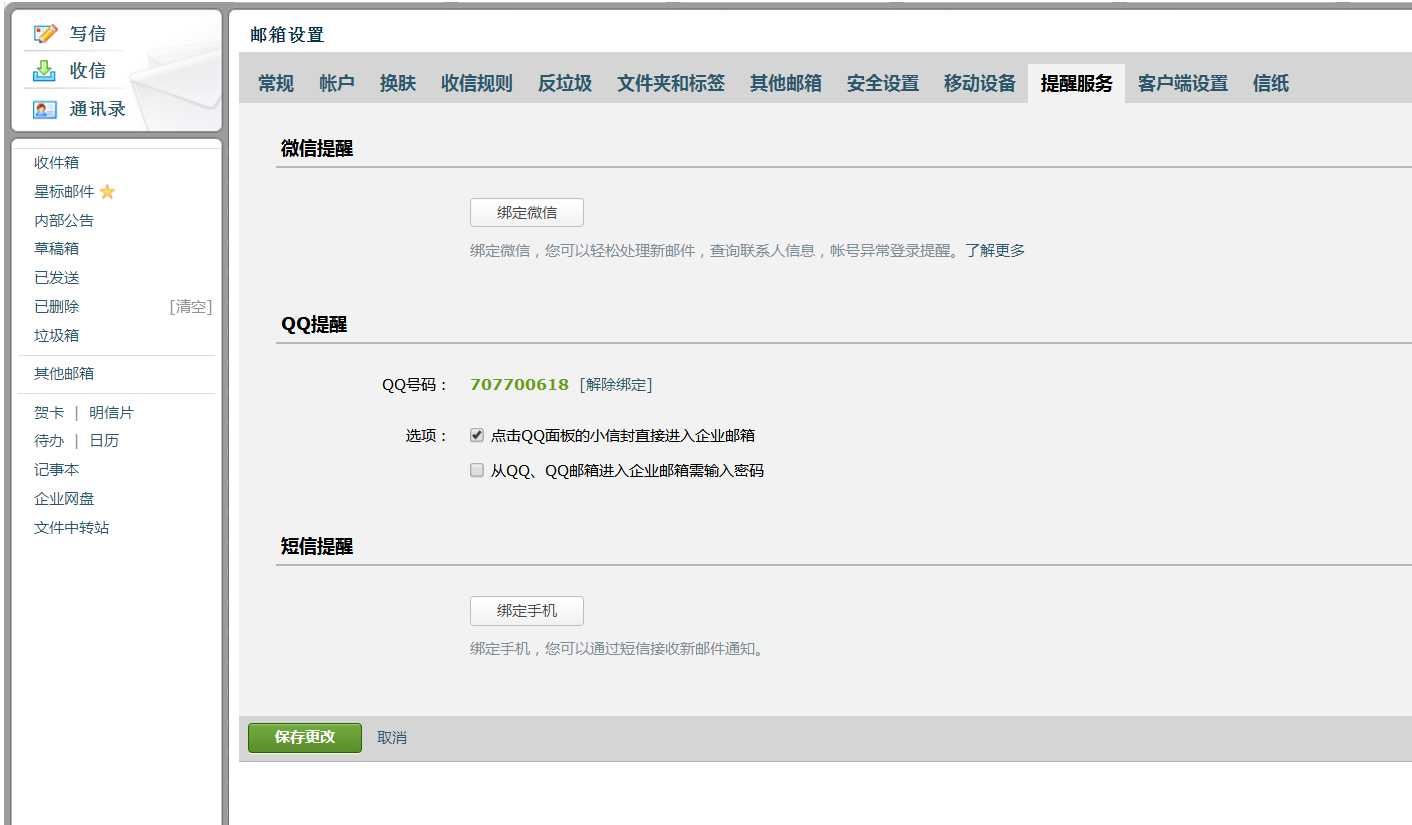 